               GSES SUP at a Glance 2021- 2022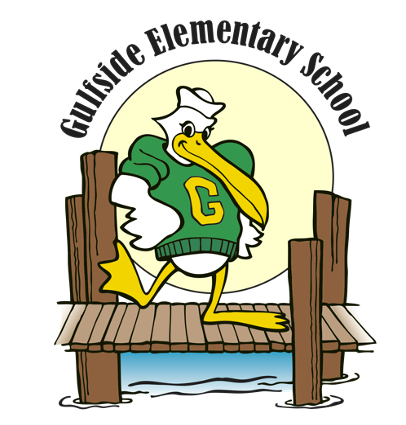 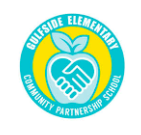 Goal 1: High Impact Instruction: All student’s learning experiences are aligned to the rigor of the standards and best practices in Core Action 1, 2, and 3 for increased student achievement, engagement, collaboration, and problem solving.Intentional planning for all student learning experiences matched to the rigor of the standards/identified essential standards:Literacy block using complex text, DI time, daily foundational skills instruction linked to text, and print/digital text to build vocabulary and knowledge for writing.  Implement and monitor a schoolwide writing across the curriculum from K to 5th, utilizing the ELN resources, Exemplars, Vertical teaming, writing strategies/anchor charts, Level 4 FSA writing instruction with an emphasis on using academic vocabulary, elaboration, ACE, DBQ’sMonthly writing will be monitored by admin/ coaching and displayed schoolwide on hallway bulletin boardsMath block comprised of math fluency activities, concept development lessons with application, and a student debrief session, writing to explain.Intentional planning of engagement strategies, productive struggle opportunities, meaningful accountable talk and collaboration. More rigorous engaging differentiated instruction time allowing students to practice grade level skillsMonitoring High Impact Instruction for implementation and Support:IPG Tool:  Focusing on Core actions 2 and 3 in Tier 1, 2, and 3 across all academic areasMonthly SLT, Weekly Coaching/Planning, National Elementary Honor Society, Monthly PD, weekly PLC, and Parent Workshops, SIT at least 3 times monthlyGoal 2: Collaborative Culture: Increase staff and student engagement through delivery of engaging learning experiences /PD and with positive behavior supports and interventions for ALL.Tier 1 PBIS school-wide using Morning Meetings, Restorative Practices, Second Step, What if I do, Citizen of the Month, Pelican store, Pelican Stars, team wide behavior plan, Bands for grades 4 and 5Tier 2 system Check in/Check out with class incentives, goals and reflection  School Intervention Team (SIT) and Teachers will identify, support, and monitor the lowest 35% of students every 6 weeks. MTSS, Response to Intervention Data, Alt to SuspensionSchool Counselor and SSAP will pull groups based on students behavioral/ social emotional needs.PLCs will use grade level data to plan for instruction, intervention and enrichment. Students who miss 10+ school days will be identified and provided with supports to increase attendance with the support of the SIT team NEHS Gr. 4/5, Book Battle Gr K-5; Grades 4 & 5, Student Mentors, CPS student teamData recognitions each Quarter for students and staffEngagement with community partnerships, engage in monthly staff culture building, quarterly staff mingles, focus on Self Care (TIC) and Team BuildingMonthly faculty meetings and PD based on data sources and school goals School professional development will be differentiated, when appropriate, for staffDocument required quarterly Parent Contact in EWSEvery teacher will communicate with parents through DoJo, Remind or Bloomz CPS initiatives, programs, resources shared more broadly in communitySeek out and develop University partnerships to support growth in staff and studentsGoal 3: Data Driven Decisions: Teacher Teams and Student Services Team will engage in the Problem-Solving process using data to monitor the effectiveness of core instruction and develop “and monitor” strong Tier 2 and Tier 3 interventions in order to increase student achievement.All staff plan for Interventions using Ready Up, IRLA Toolkits, Eureka, Writer’s Workshop, and use of Response to Intervention tools for accountability.Check in/Check out students will set learning/behavior goals and monitor progress through daily sheet and graphing.  School Intervention Team (SIT) will identify, support, and monitor the lowest 35% of students, students in subgroups and all students with needs including enrichment. Meet with each grade level every 6 weeks.Bi-monthly Data Meetings with PLC using data to plan for instruction/ interventions.  One on one and whole PLC.Afterschool Interventions (Lowest 35% and Cusp) and Enrichments with Community School connection starting Quarter 1 Students who miss 10+ school days (not related to Covid illness/quarantine) will be identified and provided with supports to increase attendance.